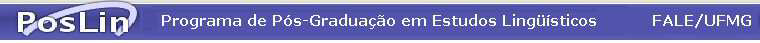 Formulário para apreciação de Relatório Pós-doutoralI – DADOS GERAIS1. Título do projeto/ Objeto do relatório:2. Nome do pesquisador:3. Nome do Supervisor:4. Bolsista?     Sim       Não Agência: ________________________________5. Área de concentração:6. Linha de pesquisa:7. Palavras-chave (mínimo 03):__________________________________________________________________8. Vinculado a Núcleo de Estudos da FALE?      Sim       Não Nome do Núcleo: _____________________________________9. Vinculado a Diretório Grupo de Pesquisa do CNPq:     Sim       Não Nome do Grupo:______________________________________II – ANÁLISE DO RELATÓRIOJustificar, detalhadamente, cada um dos itens a seguir.1. Cumprimento dos objetivos do projeto:2. Atividades realizadas:3. Produção:4. Comentários gerais:5. Parecer:      Favorável         Favorável com restrições (especificar)          Não favorável